For highlighted text, districts and schools should fill in the appropriate information or choose the correct option. MODELO DE CARTA DE ADESÃO PARA FAMÍLIAS Prezado(a) pai/mãe/cuidador(a):Em [Nome do Distrito], manter seus alunos seguros e na escola é nossa principal prioridade. Estamos escrevendo para informá-lo que, de acordo com o Departamento de Educação Elementar e Secundária (DESE) e o Departamento de Saúde Pública (DPH), nosso distrito está atualizando o nosso Programa de Testes de COVID-19, a partir de XX. Estamos optando por um programa de testagem domiciliar que aumentará os testes de nossos alunos e funcionários participantes, independentemente do status de vacinação. Para obter mais informações sobre esta atualização do programa de testes em todo o estado, clique aqui. A opção de testagem domiciliar terá início em [durante a semana de XX]. Além desta nova opção de teste de antígeno em casa, continuaremos com [verificações de rotina de segurança para COVID e/ou testes de sintomáticos] durante a semana. Como parte dessa mudança no programa, estamos descontinuando o Test and Stay e o rastreamento de contatos próximos na escola. Isso significa que, se seu filho(a) for um contato em potencial na escola, ele poderá continuar a frequentar a escola e não precisará ficar em quarentena. Esta nova oportunidade de testagem domiciliar é voluntária e apenas aqueles que optarem por participar receberão os testes. Recomendamos que você preencha o formulário até XX para optar por participar. Se você tiver dúvidas, entre em contato com a enfermeira da sua escola.Programas de Testagem para COVID-19 em nossas Escolas:Teste Domiciliar Rápido de Antígeno em [dia da semana] (NOVO formulário de opção)Verificações de Segurança de Rotina de COVID toda semana (se você ainda não se inscreveu, clique aqui)Testagem de Sintomático (se você ainda não se inscreveu, clique aqui)Visão Geral: Programa de Teste Domiciliar RápidoSobre o Teste: O iHealth é um teste antígeno emergencial, aprovado pela FDA, que pode ser feito em casa em 15 minutos.Opção por Participar: Para participar, você deve optar por preencher o [formulário online]. Ao optar por participar, você concorda em revisar os materiais de treinamento para administração de testes, relatar resultados positivos de testes para a escola de seu aluno e administrar os testes de acordo com as diretrizes do [Distrito Escolar].Semanalmente: A cada duas semanas, você receberá um kit de teste rápido domiciliar da iHealth. Cada kit contém dois testes individuais. Seu filho(a) realizará um teste a cada semana na [dia da semana].Relato de Resultados de Testes Positivos: Se seu filho(a) testar positivo em um teste domiciliar de antígeno, você informará a escola sobre o resultado positivo usando o [formulário de notificação de resultado de teste positivo]. A escola manterá os resultados em confidencialidade e não tornará públicos os resultados individuais. Além disso, é altamente recomendado que você informe seu professional de saúde sobre o resultado positive.Fácil, Gratuito e Flexível: Este teste é administrado em casa (não na escola), reduzindo a carga da equipe escolar e o tempo para administrar os testes, aumentando a flexibilidade da família para fazer testes em casa gratuitamente.Como administro o teste?Clique aqui para ver um guia completo de “how to” em diversos idiomasClique aqui para ver um vídeo de um aluno realizando o teste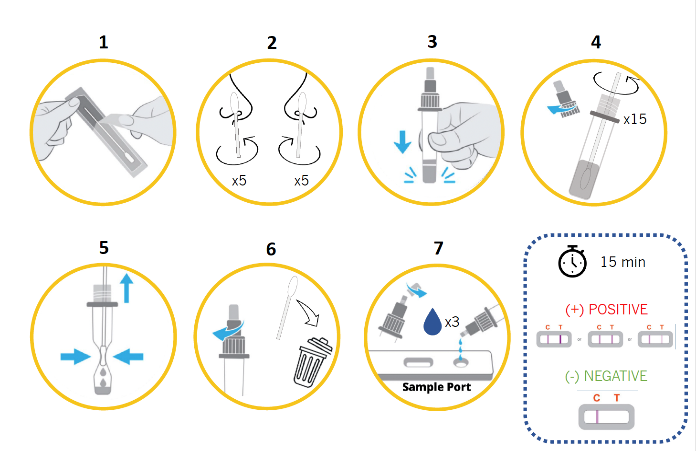 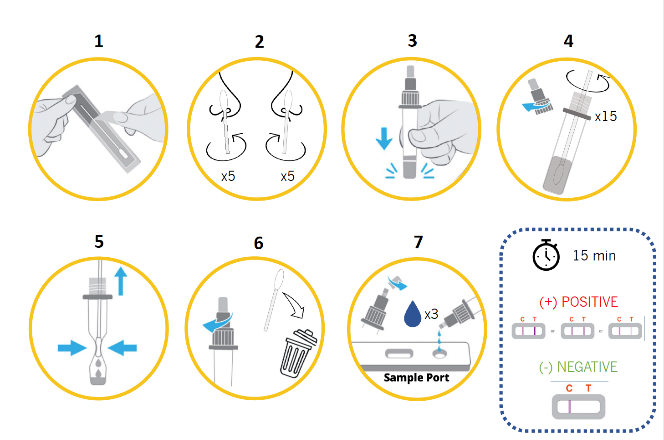 Como submeto os resultados?Submeter Resultados: Você deve enviar resultados de testes positivos para a escola de seu aluno. [Clique aqui] para enviar seus resultados de teste positivo.Confidencialidade: Os resultados dos testes positivos são compartilhados com seu distrito escolar apenas para fins informativos. Os resultados individuais permanecerão confidenciais e nunca serão divulgados. 